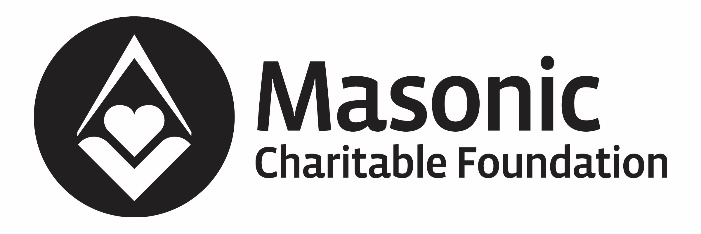 Grand President
HRH The Duke of Kent KG
Grand MasterPresident and Chairman
James Long TDDeputy PresidentEdward GoodchildTrusteesClive Emerson (Treasurer)Dr Simon FellermanAlan Graham MBEChristopher HeadCharlotte Miller (Co-opted)Stephen RobinsonMarie ShentonDavid SouthernBruce WalkerHoward WilsonChief Executive
Les HutchinsonOperations Director
John McCrohanFor the most up-to-date list of staff and trustees, visit: mcf.org.uk/about-us/the-team60 Great Queen Street
London, WC2B 5AZ
020 3146 3333
info@mcf.org.ukmcf.org.uk /theMCF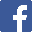  @Masonic_Charity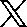 @masonic_charity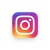 /MasonicCharitableFoundation
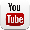 Charity number 1164703. Company number 09751836.Building better livesThe Masonic Charitable Foundation (MCF, the Freemasons’ charity) builds better lives by encouraging opportunity, promoting independence and improving wellbeing for people across society.Funded entirely through the generosity of Freemasons, their families and friends, the MCF is one of the largest charities in the country and helps to improve thousands of lives every year in England, Wales, and overseas. The MCF provides a range of grants and support services for individuals in need, and for charitable projects that help local communities.The origins of the MCFA number of charities have existed within Freemasonry since the 18th century, each providing a specific type of support to Freemasons and their families. The MCF brings together the work of The Freemasons’ Grand Charity, the Royal Masonic Trust for Girls and Boys, the Royal Masonic Benevolent Institution, and the Masonic Samaritan Fund.Support for individuals and householdsWhat support is available?Most of the support provided by the MCF takes the form of grants to assist with daily living costs, but grants can also be provided for specific items or services. A wide range of help and support is available for daily living costs; health, care and wellbeing; and education-related costs for children and young people. This includes:Daily living costsEssential daily living costsFuneral billsEmergency home repairsArrearsHealth, care, and wellbeingMental health supportMedical costsMobility equipmentHome adaptationsBreaks for carersDental costsChildren, young people, and educationEducational costs such as extra-curricular activities and uniformComputer equipmentSupport for exceptional talent through the TalentAid schemeChildcare costsRMBI Care Co.Residential, nursing, and dementia care at 17 RMBI Care Co. homes Advice and supportA free and confidential service for individuals and their families, offering practical guidance on a range of issuesWho is eligible?Those seeking support must demonstrate the following:A connection to a FreemasonHelp is available to Freemasons under the United Grand Lodge of England, as well as people with a strong connection to a Freemason. This includes Freemasons’ married, life, widowed, divorced, or separated partners; their children, stepchildren, and grandchildren under the age of 25 and in full-time education; or someone that can demonstrate significant and long-term physical or financial support from a Freemason.A Freemason does not necessarily have to be currently subscribing, but he must have been a member before the need arose.A life-changing event or unexpected distressThose seeking support must also demonstrate a life-changing or unexpected distress; a life event, such as a decrease in household income, medical diagnosis, changing care needs, family breakdown, or the death of a family member.Can the MCF help you?The MCF treats all enquiries and applications sympathetically and in the strictest confidence.Speak to your lodge Almoner about applying for a grant or contact the MCF directly to begin your application.0800 035 60 90Enquiries can also be sent to:help@mcf.org.uk Write to:Masonic Charitable Foundation
            60 Great Queen Street
            London WC2B 5AZIf you would like to apply for suport, a representative of the charity will visit you and help you to complete the application.  The application process usually involves an assessment of your household finances so the MCF can understand your circumstances in more detail.If support is approved, a payment will be made directly to you or to the supplier providing the equipment or service you require.If your application is not approved, our team will try to direct you to other organisations that may be able to help.
Grants to charitiesThrough the MCF, Freemasons tackle some of society’s most important issues by awarding grants to local and national charities, and by forming partnerships with leading organisations in the sector.With grants totalling around £5 million each year, the MCF supports charities that help thousands of disadvantaged and vulnerable people to live happy, fulfilling lives and participate actively in society. Funding is targeted where it is most needed, within areas Freemasons care about passionately. The current target areas are: Reducing isolation in later lifeCreating the best start in life for disadvantaged children and young peopleMedical research into degenerative diseases Funding care services in the hospice sectorThe target areas are reviewed each year to ensure grants are making the greatest possible impact.Over the last forty years, Freemasons have provided over £135 million to local and national charities through its central charities. For more information about our grants to charities and to find out how to apply, please visit: mcf.org.uk/grants-to-charities  Our partners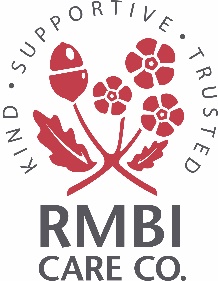 
RMBI Care Co. is a wholly owned subsidiary of the MCF which provides residential care, nursing care and residential dementia support to older Freemasons, their families and people in the wider community. RMBI Care Co. have been caring for older people since 1842 and support over 1,000 residents across England and Wales.They treat each person as an individual, and believe that everyone should be able to enjoy later life and help residents stay as independent as possible but also provide support when it is needed.They have a passionate and skilled team who deliver the highest quality of care to residents and live by their values which are kind, supportive and trusted.For more information, including the location of your nearest Home, visit: www.rmbi.org.ukRegistered Charity No: 1163245  |  Company No: 1293566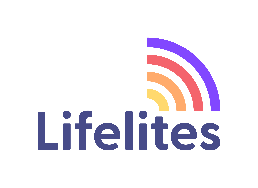 Lifelites is a charity with its roots in Freemasonry as it was originally started as a millennium project of the Royal Masonic Trust for Girls and Boys.Since it became a charity in its own right in 2006, Lifelites has worked to ensure that children with life-limiting and life-threatening conditions using palliative care services throughout the British Isles have access to specialist assistive technologies to help them to play, to create, and to communicate.For more information about the work of Lifelites, visit: lifelites.orgLifelites registered charity in England and Wales No. 1115655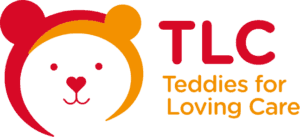 
Teddies for Loving Care (TLC) provides much-needed comfort to children in A&E departments, helping to reduce the shock and distress of their experience.Established by Essex Freemasons in 2001, TLC is now a national programme, locally-led by Freemasons across England and Wales. Support and enthusiasm for the initiative continues to grow, with more than 3.5 million teddies distributed nationwide to over 250 hospitals.Most of the money raised to purchase and distribute the teddies comes from Freemasons themselves through lodge donations and fundraising events.  The MCF provides central administrative support for local TLC charities.Support for charities by ProvinceFigures for 12 months show 1 April 2022 – 31 March 2023.Supporting the MCFThe MCF is your charity. Your support…Helps families make ends meet when times get toughOffers greater independence to people with disabilitiesGives young people the opportunity to succeed in their educationProvides high-quality care for older, disabled or seriously-ill peopleFunds life-saving and life-changing medical treatmentTackles social isolation and lonelinessAdvances ground-breaking medical researchFestival appealsEach year, four Provinces hold a festival event to celebrate the end of a fundraising appeal during which a range of activities take place that make a significant contribution to the MCF’s income.Current festival appealsHow can I make a difference?Whether or not your Province is currently in festival, there are many ways you can donate to support our work:1. DonateOnline: make a single donation or set up a regular donation at mcf.org.uk/donateOver the phone: set up a regular Direct Debit: 020 3146 3345 or make a single donation by debit or credit card: 020 3146 3346By text: donate £5 by texting MCF to 70500By post: make cheques payable to ‘Masonic Charitable Foundation’ or to the ‘Relief Chest Scheme’Any donations made to the MCF, whether directly or through festivals count towards permanent MCF honorifics. For more information, visit mcf.org.uk/honorifics2. Leave a gift in your WillFor more information or to request a legacy guide:mcf.org.uk/legacylegacy@mcf.org.uk020 3146 3332 To make the process of writing a Will as easy as possible, we are collaborating with The Goodwill Partnership to offer a home visit or over the phone Will writing service leading to a free basic Will.You can be visited by a trained professional in the comfort of your own home on a date and time to suit you. Your instructions will be passed to a panel solicitor (a member of the Law Society) to write up your Will, who can also provide additional legal advice together with storage of your signed Will.Call 01492 510340 or book an appointment online. Please use the discount code MCF001 to qualify for a basic free Will.  This offer only applies to individuals living within England and Wales.3. Fundraise SponsorshipSponsored events are a very popular, fun, and effective way of raising money for the MCF. Most events involve setting a personal challenge and then asking friends and family members to make charitable donations to encourage fundraisers to achieve their goal. Events can take many forms and can include both physical challenges, such as fun runs or endurance bike rides, and daring challenges, such as skydives or abseils. The Relief Chest Scheme provides printed and digital sponsorship materials to make it easy for fundraisers to hit their targets.Top tip: take the hassle out of collecting sponsorship by setting up an online fundraising page on the MCF website. Remember to share a link to your fundraising page using email or social media and keep your friends up to date through regular posts, images or videos.Visit: www.freemasonry.givesThe MCF is registered with the fundraising regulator and is signed up to the fundraising code of practice.If a sponsored challenge is not for you, other events can also raise money to support the MCF, including:Organise a quiz night or a raffleHost a dinner party, BBQ or themed eventArrange a social event such as an evening of music or entertainment4. Spread the word!Keep up to date with all the latest MCF news by registering for updates and following us on social media. Share the MCF’s updates with your friends and family to help more people find out about the help we provide. mcf.org.uk/sign-up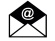  /theMCF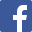  @Masonic_Charity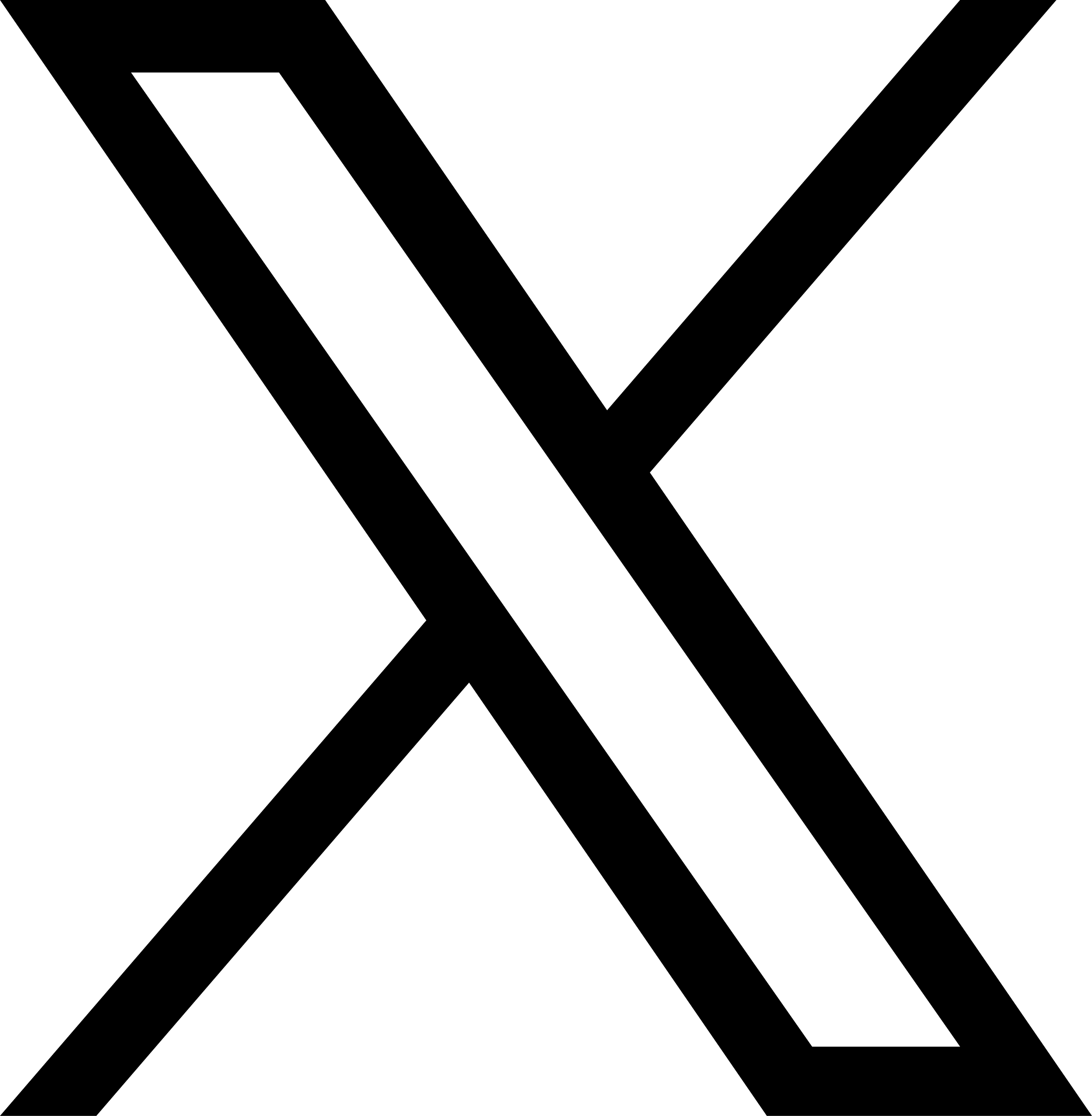 @masonic_charity/MasonicCharitableFoundation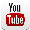 We also have a wide range of promotional materials and resources including Better Lives magazine, leaflets, posters and videos to help you raise awareness of our work.Access online via the website: mcf.org.uk/resources/leafletsDo you enjoy public speaking? You could deliver a talk about our work at a meeting. A ready-made script is available to download from the MCF website: mcf.org.uk/resources/presentationsThe Relief Chest SchemeThe Relief Chest Scheme helps lodges, chapters, Provinces, and groups from other recognised orders to manage their charitable giving efficiently by enabling donors to save time, take control, and give more. Funds placed in Relief Chests are held securely by the MCF until they are given to a charity by the donors. The Relief Chest Scheme and its full range of services are provided completely free – no administration fee is charged and no commission is taken. For further information, or to open a Relief Chest for your lodge, chapter or appeal, please visit: mcf.org.uk/reliefchestOther charitiesIn addition to the MCF, there are numerous other charities organised and run by Freemasons. There are far too many to list, but they include provincial benevolent funds, Provincial education and relief funds, trusts set up and administered within individual Provinces, funds associated with residential housing or supporting particular RMBI Care Co. homes, and sundry other organisations, big and small, all concerned with caring for others.ProvinceNumber of grantsTotal amountBedfordshire2£20,000Berkshire15£141,134Bristol5£103,892Buckinghamshire4£96,000Cambridgeshire12£30,000Cheshire12£321,434Cornwall14£94,500Cumberland and Westmorland23£34,750Derbyshire3£77,000Devonshire8£116,499Dorset11£50,246Durham14£152,860East Kent7£142,492East Lancashire13£96,002Essex19£136,677Gloucestershire8£102,757Guernsey and Alderney1£10,000Hampshire and Isle of Wight16£44,743Herefordshire8£23,525Hertfordshire7£83,858Isle of Man12£9,500Jersey2£7,500Leicestershire and Rutland14£38,000Lincolnshire21£49,600London23£562,920Middlesex4£34,750Monmouthshire9£43,994Norfolk14£223,093North Wales5£80,000Northamptonshire and Huntingdonshire10£31,502Northumberland5£54,436Nottinghamshire2£41,000Other17£2,086,000Oxfordshire7£28,340Shropshire2£20,000Somerset11£148,539South Wales12£257,989Staffordshire7£132,067Suffolk8£32,684Surrey9£127,000Sussex4£81,094Warwickshire8£194,021West Kent9£35,000West Lancashire5£92,600West Wales5£82,462Wiltshire12£90,000Worcestershire5£22,000Yorkshire, North and East Ridings25£106,600Yorkshire, West Riding11£173,444Other17£2,086,000Grand total480£6,764,5042024CornwallMonmouthshireNorthants & HuntsStaffordshire2025DerbyshireDorsetEast KentLincolnshire2026BedfordshireEast LancashireWest KentWest Wales2027Hampshire & Isle of Wight CheshireCumberland & WestmorlandNorfolk2028North WalesSussexWiltshireYorkshire, West Riding2029GloucestershireNottinghamshireSuffolkYorkshire, North & East Ridings